Об одобрении предложений о внесении изменений в муниципальную программу «Развитие жилищно-коммунального комплекса в городе Когалыме»В соответствии со статьей 179 Бюджетного кодекса Российской Федерации, Уставом города Когалыма, решением Думы города Когалыма от 23.04.2015 № 537-ГД «О Порядке рассмотрения Думой города Когалыма проектов муниципальных программ и предложений о внесении изменений в муниципальные программы», рассмотрев предложения о внесении изменений в муниципальную программу «Развитие жилищно-коммунального комплекса в городе Когалыме, утвержденную постановлением Администрации города Когалыма от 11.10.2013 №2908, Дума города Когалыма РЕШИЛА:1. Одобрить предложения о внесении изменений в муниципальную программу «Развитие жилищно-коммунального комплекса в городе Когалыме» согласно приложению к настоящему решению.2. Опубликовать настоящее постановление и приложения к нему в газете «Когалымский вестник» и сетевом издании «Когалымский вестник»: KOGVESTI.RU. Предложения о внесении изменений в муниципальную программу «Развитие жилищно-коммунального комплекса в городе Когалыме»Паспорт муниципальной программы города Когалыма«Развитие жилищно-коммунального комплекса в городе Когалыме» (далее – муниципальная программа)Таблица 1Распределение финансовых ресурсов муниципальной программы (по годам)Таблица 2Перечень структурных элементов (основных мероприятий) муниципальной программыТаблица 3Перечень создаваемых объектов на 2024 год и на плановый период 2025 и 2026 годов, включая приобретение объектов недвижимого имущества, объектов, создаваемых в соответствии с соглашениями о муниципально-частном партнерстве (государственно-частном партнерстве) и концессионными соглашениями (заполняется в случае наличия объектов)тыс. рублейТаблица 4Перечень объектов капитального строительства (заполняется при планировании объектов капитального строительства)* срок строительства или реконструкцииТаблица 5Перечень объектов социально-культурного и коммунально-бытового назначения, масштабных инвестиционных проектов (далее – инвестиционные проекты) (заполняется в случае наличия объектов социально-культурного и коммунально-бытового назначения, масштабных инвестиционных проектов)Таблица 6Показатели, характеризующие эффективность структурного элемента (основного мероприятия) муниципальной программы1. Значение показателя в соответствии с постановлением Администрации города Когалыма от 15.05.2017 №1002 «Об утверждении Порядка предоставления субсидии концессионеру на создание, реконструкцию, модернизацию объектов коммунальной инфраструктуры города Когалыма, в том числе на возмещение понесенных затрат концессионера при выполнении мероприятий, предусмотренных концессионным соглашением».2. Показатель имеет фактическое значение.* Дополнительная помощь (субсидия) выделяется только в случае возникновения неотложной необходимости в проведении капитального ремонта общего имущества в многоквартирных домах на финансирование аварийно-восстановительных работ и иных мероприятий, связанных с ликвидацией стихийных бедствий и других чрезвычайных ситуаций (носит заявительный характер). (постановление Администрации города Когалыма от 16.08.2018 №1875 «Об утверждении Порядка оказания за счет средств бюджета города Когалыма дополнительной помощи при возникновении неотложной необходимости в проведении капитального ремонта общего имущества в многоквартирном доме».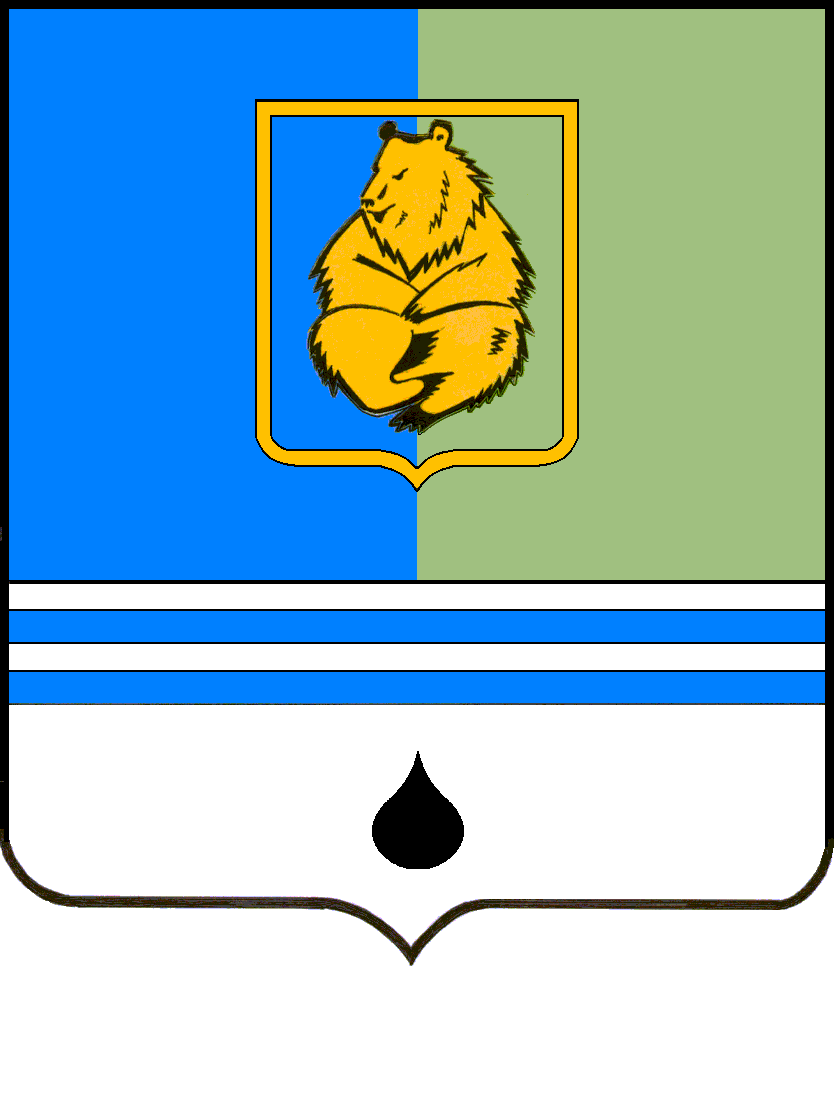 ПРОЕКТвносится главойгорода КогалымаРЕШЕНИЕДУМЫ ГОРОДА КОГАЛЫМАХанты-Мансийского автономного округа – ЮгрыРЕШЕНИЕДУМЫ ГОРОДА КОГАЛЫМАХанты-Мансийского автономного округа – ЮгрыРЕШЕНИЕДУМЫ ГОРОДА КОГАЛЫМАХанты-Мансийского автономного округа – ЮгрыРЕШЕНИЕДУМЫ ГОРОДА КОГАЛЫМАХанты-Мансийского автономного округа – Югрыот [Дата документа]от [Дата документа]№ [Номер документа]№ [Номер документа]Председатель Думыгорода Когалыма[штамп ЭП подписывающего]   [штамп ЭП подписывающего]А.Ю. ГоворищеваПриложение к решению Думы города КогалымаПриложение к решению Думы города Когалымаот [REGDATESTAMP]№ [REGNUMSTAMP]Наименование муниципальной программыРазвитие транспортной системы города КогалымаСроки реализации муниципальной программы2024-2028 годыКуратор муниципальной программы Заместитель главы города, Морозов Александр АлександровичЗаместитель главы города, Морозов Александр АлександровичЗаместитель главы города, Морозов Александр АлександровичОтветственный исполнитель муниципальной программы Муниципальное казённое учреждение   «Управление капитального строительства и жилищно-коммунального комплекса города Когалыма» (далее – МКУ «УКС и ЖКК г.Когалыма»)Муниципальное казённое учреждение   «Управление капитального строительства и жилищно-коммунального комплекса города Когалыма» (далее – МКУ «УКС и ЖКК г.Когалыма»)Муниципальное казённое учреждение   «Управление капитального строительства и жилищно-коммунального комплекса города Когалыма» (далее – МКУ «УКС и ЖКК г.Когалыма»)Соисполнители муниципальной программыКомитет по управлению муниципальным имуществом Администрации города Когалыма (далее - КУМИ).Комитет по управлению муниципальным имуществом Администрации города Когалыма (далее - КУМИ).Комитет по управлению муниципальным имуществом Администрации города Когалыма (далее - КУМИ).Национальная цель---Цели муниципальной программы Обеспечение надежности и качества предоставления жилищно-коммунальных услуг населению города КогалымаОбеспечение надежности и качества предоставления жилищно-коммунальных услуг населению города КогалымаОбеспечение надежности и качества предоставления жилищно-коммунальных услуг населению города КогалымаЗадачи муниципальной программы1. Проведение капитального ремонта многоквартирных домов.2. Привлечение долгосрочных частных инвестиций.3. Повышение эффективности управления и содержания общего имущества многоквартирных домов.1. Проведение капитального ремонта многоквартирных домов.2. Привлечение долгосрочных частных инвестиций.3. Повышение эффективности управления и содержания общего имущества многоквартирных домов.1. Проведение капитального ремонта многоквартирных домов.2. Привлечение долгосрочных частных инвестиций.3. Повышение эффективности управления и содержания общего имущества многоквартирных домов.Подпрограммы1. Содействие проведению капитального ремонта многоквартирных домов.2. Поддержка частных инвестиций в жилищно-коммунальный комплекс и обеспечение безубыточной деятельности организаций коммунального комплекса, осуществляющих регулируемую деятельность в сфере теплоснабжения, водоснабжения, водоотведения.3. Создание условий для обеспечения качественными коммунальными услугами.1. Содействие проведению капитального ремонта многоквартирных домов.2. Поддержка частных инвестиций в жилищно-коммунальный комплекс и обеспечение безубыточной деятельности организаций коммунального комплекса, осуществляющих регулируемую деятельность в сфере теплоснабжения, водоснабжения, водоотведения.3. Создание условий для обеспечения качественными коммунальными услугами.1. Содействие проведению капитального ремонта многоквартирных домов.2. Поддержка частных инвестиций в жилищно-коммунальный комплекс и обеспечение безубыточной деятельности организаций коммунального комплекса, осуществляющих регулируемую деятельность в сфере теплоснабжения, водоснабжения, водоотведения.3. Создание условий для обеспечения качественными коммунальными услугами.1. Содействие проведению капитального ремонта многоквартирных домов.2. Поддержка частных инвестиций в жилищно-коммунальный комплекс и обеспечение безубыточной деятельности организаций коммунального комплекса, осуществляющих регулируемую деятельность в сфере теплоснабжения, водоснабжения, водоотведения.3. Создание условий для обеспечения качественными коммунальными услугами.1. Содействие проведению капитального ремонта многоквартирных домов.2. Поддержка частных инвестиций в жилищно-коммунальный комплекс и обеспечение безубыточной деятельности организаций коммунального комплекса, осуществляющих регулируемую деятельность в сфере теплоснабжения, водоснабжения, водоотведения.3. Создание условий для обеспечения качественными коммунальными услугами.1. Содействие проведению капитального ремонта многоквартирных домов.2. Поддержка частных инвестиций в жилищно-коммунальный комплекс и обеспечение безубыточной деятельности организаций коммунального комплекса, осуществляющих регулируемую деятельность в сфере теплоснабжения, водоснабжения, водоотведения.3. Создание условий для обеспечения качественными коммунальными услугами.1. Содействие проведению капитального ремонта многоквартирных домов.2. Поддержка частных инвестиций в жилищно-коммунальный комплекс и обеспечение безубыточной деятельности организаций коммунального комплекса, осуществляющих регулируемую деятельность в сфере теплоснабжения, водоснабжения, водоотведения.3. Создание условий для обеспечения качественными коммунальными услугами.1. Содействие проведению капитального ремонта многоквартирных домов.2. Поддержка частных инвестиций в жилищно-коммунальный комплекс и обеспечение безубыточной деятельности организаций коммунального комплекса, осуществляющих регулируемую деятельность в сфере теплоснабжения, водоснабжения, водоотведения.3. Создание условий для обеспечения качественными коммунальными услугами.1. Содействие проведению капитального ремонта многоквартирных домов.2. Поддержка частных инвестиций в жилищно-коммунальный комплекс и обеспечение безубыточной деятельности организаций коммунального комплекса, осуществляющих регулируемую деятельность в сфере теплоснабжения, водоснабжения, водоотведения.3. Создание условий для обеспечения качественными коммунальными услугами.1. Содействие проведению капитального ремонта многоквартирных домов.2. Поддержка частных инвестиций в жилищно-коммунальный комплекс и обеспечение безубыточной деятельности организаций коммунального комплекса, осуществляющих регулируемую деятельность в сфере теплоснабжения, водоснабжения, водоотведения.3. Создание условий для обеспечения качественными коммунальными услугами.1. Содействие проведению капитального ремонта многоквартирных домов.2. Поддержка частных инвестиций в жилищно-коммунальный комплекс и обеспечение безубыточной деятельности организаций коммунального комплекса, осуществляющих регулируемую деятельность в сфере теплоснабжения, водоснабжения, водоотведения.3. Создание условий для обеспечения качественными коммунальными услугами.Целевые показатели муниципальной программы№ п/пНаименование целевого показателяДокумент – основаниеЗначение показателя по годамЗначение показателя по годамЗначение показателя по годамЗначение показателя по годамЗначение показателя по годамЗначение показателя по годамНа момент окончания реализации муниципальной программыОтветственный исполнитель/ соисполнитель за достижение показателяЦелевые показатели муниципальной программы№ п/пНаименование целевого показателяДокумент – основаниеБазовое значение20242025202620272028На момент окончания реализации муниципальной программыОтветственный исполнитель/ соисполнитель за достижение показателяЦелевые показатели муниципальной программыI.Строительство, реконструкция объектов инженерной и коммунальной инфраструктуры (м.п. трассы)Документ – основание6193,38000000МКУ «УКС и ЖКК г.Когалыма»Параметры финансового обеспечения муниципальной программыИсточники финансированияРасходы по годам (тыс. рублей)Расходы по годам (тыс. рублей)Расходы по годам (тыс. рублей)Расходы по годам (тыс. рублей)Расходы по годам (тыс. рублей)Расходы по годам (тыс. рублей)Параметры финансового обеспечения муниципальной программыИсточники финансированияВсего20242025202620272028Параметры финансового обеспечения муниципальной программывсего58 395,3056 551,70460,90460,90460,90460,90Параметры финансового обеспечения муниципальной программыфедеральный бюджет0,000,000,000,000,000,00Параметры финансового обеспечения муниципальной программыбюджет автономного округа44 872,6044 872,600,000,000,000,00Параметры финансового обеспечения муниципальной программыбюджет города Когалыма13 522,7011 679,10460,90460,90460,90460,90Параметры финансового обеспечения муниципальной программыиные источники финансирования0,000,000,000,000,000,00Параметры финансового обеспечения портфеля проектов, проекта, направленных в том числе на реализацию в автономном округе национальных проектов (программ) Российской Федерации участие, в котором принимает город Когалым Источники финансированияРасходы по годам (тыс. рублей)Расходы по годам (тыс. рублей)Расходы по годам (тыс. рублей)Расходы по годам (тыс. рублей)Расходы по годам (тыс. рублей)Расходы по годам (тыс. рублей)Параметры финансового обеспечения портфеля проектов, проекта, направленных в том числе на реализацию в автономном округе национальных проектов (программ) Российской Федерации участие, в котором принимает город Когалым Источники финансированияВсего20242025202620272028Параметры финансового обеспечения портфеля проектов, проекта, направленных в том числе на реализацию в автономном округе национальных проектов (программ) Российской Федерации участие, в котором принимает город Когалым всего0,00,00,00,00,00,0Параметры финансового обеспечения портфеля проектов, проекта, направленных в том числе на реализацию в автономном округе национальных проектов (программ) Российской Федерации участие, в котором принимает город Когалым федеральный бюджет0,00,00,00,00,00,0Параметры финансового обеспечения портфеля проектов, проекта, направленных в том числе на реализацию в автономном округе национальных проектов (программ) Российской Федерации участие, в котором принимает город Когалым бюджет автономного округа0,00,00,00,00,00,0Параметры финансового обеспечения портфеля проектов, проекта, направленных в том числе на реализацию в автономном округе национальных проектов (программ) Российской Федерации участие, в котором принимает город Когалым бюджет города Когалыма0,00,00,00,00,00,0Параметры финансового обеспечения портфеля проектов, проекта, направленных в том числе на реализацию в автономном округе национальных проектов (программ) Российской Федерации участие, в котором принимает город Когалым иные источники финансирования0,00,00,00,00,00,0Объем налоговых расходов города КогалымаРасходы по годам (тыс. рублей)Расходы по годам (тыс. рублей)Расходы по годам (тыс. рублей)Расходы по годам (тыс. рублей)Расходы по годам (тыс. рублей)Расходы по годам (тыс. рублей)Объем налоговых расходов города КогалымаВсего20242025202620272028------Номер структурного элемента (основного мероприятия)Структурный элемент (основное мероприятие) муниципальной программы)Ответственный исполнитель/соисполнитель, учреждение, организацияИсточники финансированияФинансовые затраты на реализацию (тыс. рублей)Финансовые затраты на реализацию (тыс. рублей)Финансовые затраты на реализацию (тыс. рублей)Финансовые затраты на реализацию (тыс. рублей)Финансовые затраты на реализацию (тыс. рублей)Финансовые затраты на реализацию (тыс. рублей)Финансовые затраты на реализацию (тыс. рублей)Финансовые затраты на реализацию (тыс. рублей)Финансовые затраты на реализацию (тыс. рублей)Финансовые затраты на реализацию (тыс. рублей)Номер структурного элемента (основного мероприятия)Структурный элемент (основное мероприятие) муниципальной программы)Ответственный исполнитель/соисполнитель, учреждение, организацияИсточники финансированиявсегов том числе по годамв том числе по годамв том числе по годамв том числе по годамв том числе по годамв том числе по годамв том числе по годамв том числе по годамв том числе по годамНомер структурного элемента (основного мероприятия)Структурный элемент (основное мероприятие) муниципальной программы)Ответственный исполнитель/соисполнитель, учреждение, организацияИсточники финансированиявсего 2024 год 2024 год 2025 год 2025 год 2026 год 2026 год2027 год2027 год 2028 год12345778899101011Цель «Обеспечение надежности и качества предоставления жилищно-коммунальных услуг населению города Когалыма»Цель «Обеспечение надежности и качества предоставления жилищно-коммунальных услуг населению города Когалыма»Цель «Обеспечение надежности и качества предоставления жилищно-коммунальных услуг населению города Когалыма»Цель «Обеспечение надежности и качества предоставления жилищно-коммунальных услуг населению города Когалыма»Цель «Обеспечение надежности и качества предоставления жилищно-коммунальных услуг населению города Когалыма»Цель «Обеспечение надежности и качества предоставления жилищно-коммунальных услуг населению города Когалыма»Цель «Обеспечение надежности и качества предоставления жилищно-коммунальных услуг населению города Когалыма»Цель «Обеспечение надежности и качества предоставления жилищно-коммунальных услуг населению города Когалыма»Цель «Обеспечение надежности и качества предоставления жилищно-коммунальных услуг населению города Когалыма»Цель «Обеспечение надежности и качества предоставления жилищно-коммунальных услуг населению города Когалыма»Цель «Обеспечение надежности и качества предоставления жилищно-коммунальных услуг населению города Когалыма»Цель «Обеспечение надежности и качества предоставления жилищно-коммунальных услуг населению города Когалыма»Цель «Обеспечение надежности и качества предоставления жилищно-коммунальных услуг населению города Когалыма»Цель «Обеспечение надежности и качества предоставления жилищно-коммунальных услуг населению города Когалыма»Задача №1 «Проведение капитального ремонта многоквартирных домов»Задача №1 «Проведение капитального ремонта многоквартирных домов»Задача №1 «Проведение капитального ремонта многоквартирных домов»Задача №1 «Проведение капитального ремонта многоквартирных домов»Задача №1 «Проведение капитального ремонта многоквартирных домов»Задача №1 «Проведение капитального ремонта многоквартирных домов»Задача №1 «Проведение капитального ремонта многоквартирных домов»Задача №1 «Проведение капитального ремонта многоквартирных домов»Задача №1 «Проведение капитального ремонта многоквартирных домов»Задача №1 «Проведение капитального ремонта многоквартирных домов»Задача №1 «Проведение капитального ремонта многоквартирных домов»Задача №1 «Проведение капитального ремонта многоквартирных домов»Задача №1 «Проведение капитального ремонта многоквартирных домов»Задача №1 «Проведение капитального ремонта многоквартирных домов»Подпрограмма 1 «Содействие проведению капитального ремонта многоквартирных домов»Подпрограмма 1 «Содействие проведению капитального ремонта многоквартирных домов»Подпрограмма 1 «Содействие проведению капитального ремонта многоквартирных домов»Подпрограмма 1 «Содействие проведению капитального ремонта многоквартирных домов»Подпрограмма 1 «Содействие проведению капитального ремонта многоквартирных домов»Подпрограмма 1 «Содействие проведению капитального ремонта многоквартирных домов»Подпрограмма 1 «Содействие проведению капитального ремонта многоквартирных домов»Подпрограмма 1 «Содействие проведению капитального ремонта многоквартирных домов»Подпрограмма 1 «Содействие проведению капитального ремонта многоквартирных домов»Подпрограмма 1 «Содействие проведению капитального ремонта многоквартирных домов»Подпрограмма 1 «Содействие проведению капитального ремонта многоквартирных домов»Подпрограмма 1 «Содействие проведению капитального ремонта многоквартирных домов»Подпрограмма 1 «Содействие проведению капитального ремонта многоквартирных домов»Подпрограмма 1 «Содействие проведению капитального ремонта многоквартирных домов»1.1.Обеспечение мероприятий по проведению капитального ремонта многоквартирных домов 
(3)МКУ «УКС и ЖКК г.Когалыма»всего2 304,50460,90460,90460,90460,90460,90460,90460,90460,90460,901.1.Обеспечение мероприятий по проведению капитального ремонта многоквартирных домов 
(3)МКУ «УКС и ЖКК г.Когалыма»федеральный бюджет0,000,000,000,000,000,000,000,000,000,001.1.Обеспечение мероприятий по проведению капитального ремонта многоквартирных домов 
(3)МКУ «УКС и ЖКК г.Когалыма»бюджет автономного округа0,000,000,000,000,000,000,000,000,000,001.1.Обеспечение мероприятий по проведению капитального ремонта многоквартирных домов 
(3)МКУ «УКС и ЖКК г.Когалыма»бюджет города Когалыма2 304,50460,90460,90460,90460,90460,90460,90460,90460,90460,901.1.Обеспечение мероприятий по проведению капитального ремонта многоквартирных домов 
(3)МКУ «УКС и ЖКК г.Когалыма»иные источники финансирования0,000,000,000,000,000,000,000,000,000,001.1.1.Предоставление субсидии на оказание дополнительной помощи при возникновении неотложной необходимости в проведении капитального ремонта общего имущества в многоквартирном доме МКУ «УКС и ЖКК г.Когалыма»всего2 304,50460,90460,90460,90460,90460,90460,90460,90460,90460,901.1.1.Предоставление субсидии на оказание дополнительной помощи при возникновении неотложной необходимости в проведении капитального ремонта общего имущества в многоквартирном доме МКУ «УКС и ЖКК г.Когалыма»федеральный бюджет0,000,000,000,000,000,000,000,000,000,001.1.1.Предоставление субсидии на оказание дополнительной помощи при возникновении неотложной необходимости в проведении капитального ремонта общего имущества в многоквартирном доме МКУ «УКС и ЖКК г.Когалыма»бюджет ХМАО – Югры0,000,000,000,000,000,000,000,000,000,001.1.1.Предоставление субсидии на оказание дополнительной помощи при возникновении неотложной необходимости в проведении капитального ремонта общего имущества в многоквартирном доме МКУ «УКС и ЖКК г.Когалыма»бюджет города Когалыма2 304,50460,90460,90460,90460,90460,90460,90460,90460,90460,901.1.1.Предоставление субсидии на оказание дополнительной помощи при возникновении неотложной необходимости в проведении капитального ремонта общего имущества в многоквартирном доме МКУ «УКС и ЖКК г.Когалыма»иные источники финансирования0,000,000,000,000,000,000,000,000,000,00Итого по подпрограмме 1Итого по подпрограмме 1всего2 304,50460,90460,90460,90460,90460,90460,90460,90460,90460,90Итого по подпрограмме 1Итого по подпрограмме 1федеральный бюджет0,000,000,000,000,000,000,000,000,000,00Итого по подпрограмме 1Итого по подпрограмме 1бюджет ХМАО – Югры0,000,000,000,000,000,000,000,000,000,00Итого по подпрограмме 1Итого по подпрограмме 1бюджет города Когалыма2 304,50460,90460,90460,90460,90460,90460,90460,90460,90460,90Итого по подпрограмме 1Итого по подпрограмме 1иные источники финансирования0,000,000,000,000,000,000,000,000,000,00Процессная часть по подпрограмме 1Процессная часть по подпрограмме 1всего2 304,50460,90460,90460,90460,90460,90460,90460,90460,90460,90Процессная часть по подпрограмме 1Процессная часть по подпрограмме 1федеральный бюджет0,000,000,000,000,000,000,000,000,000,00Процессная часть по подпрограмме 1Процессная часть по подпрограмме 1бюджет ХМАО – Югры0,000,000,000,000,000,000,000,000,000,00Процессная часть по подпрограмме 1Процессная часть по подпрограмме 1бюджет города Когалыма2 304,50460,90460,90460,90460,90460,90460,90460,90460,90460,90Процессная часть по подпрограмме 1Процессная часть по подпрограмме 1иные источники финансирования0,000,000,000,000,000,000,000,000,000,00Задача №2 «Привлечение долгосрочных частных инвестиций»Задача №2 «Привлечение долгосрочных частных инвестиций»Задача №2 «Привлечение долгосрочных частных инвестиций»Задача №2 «Привлечение долгосрочных частных инвестиций»Задача №2 «Привлечение долгосрочных частных инвестиций»Задача №2 «Привлечение долгосрочных частных инвестиций»Задача №2 «Привлечение долгосрочных частных инвестиций»Задача №2 «Привлечение долгосрочных частных инвестиций»Задача №2 «Привлечение долгосрочных частных инвестиций»Задача №2 «Привлечение долгосрочных частных инвестиций»Задача №2 «Привлечение долгосрочных частных инвестиций»Задача №2 «Привлечение долгосрочных частных инвестиций»Задача №2 «Привлечение долгосрочных частных инвестиций»Задача №2 «Привлечение долгосрочных частных инвестиций»Подпрограмма 2. «Поддержка частных инвестиций в жилищно-коммунальный комплекс и обеспечение безубыточной деятельности организаций коммунального комплекса, осуществляющих регулируемую деятельность в сфере теплоснабжение, водоснабжения, водоотведения»Подпрограмма 2. «Поддержка частных инвестиций в жилищно-коммунальный комплекс и обеспечение безубыточной деятельности организаций коммунального комплекса, осуществляющих регулируемую деятельность в сфере теплоснабжение, водоснабжения, водоотведения»Подпрограмма 2. «Поддержка частных инвестиций в жилищно-коммунальный комплекс и обеспечение безубыточной деятельности организаций коммунального комплекса, осуществляющих регулируемую деятельность в сфере теплоснабжение, водоснабжения, водоотведения»Подпрограмма 2. «Поддержка частных инвестиций в жилищно-коммунальный комплекс и обеспечение безубыточной деятельности организаций коммунального комплекса, осуществляющих регулируемую деятельность в сфере теплоснабжение, водоснабжения, водоотведения»Подпрограмма 2. «Поддержка частных инвестиций в жилищно-коммунальный комплекс и обеспечение безубыточной деятельности организаций коммунального комплекса, осуществляющих регулируемую деятельность в сфере теплоснабжение, водоснабжения, водоотведения»Подпрограмма 2. «Поддержка частных инвестиций в жилищно-коммунальный комплекс и обеспечение безубыточной деятельности организаций коммунального комплекса, осуществляющих регулируемую деятельность в сфере теплоснабжение, водоснабжения, водоотведения»Подпрограмма 2. «Поддержка частных инвестиций в жилищно-коммунальный комплекс и обеспечение безубыточной деятельности организаций коммунального комплекса, осуществляющих регулируемую деятельность в сфере теплоснабжение, водоснабжения, водоотведения»Подпрограмма 2. «Поддержка частных инвестиций в жилищно-коммунальный комплекс и обеспечение безубыточной деятельности организаций коммунального комплекса, осуществляющих регулируемую деятельность в сфере теплоснабжение, водоснабжения, водоотведения»Подпрограмма 2. «Поддержка частных инвестиций в жилищно-коммунальный комплекс и обеспечение безубыточной деятельности организаций коммунального комплекса, осуществляющих регулируемую деятельность в сфере теплоснабжение, водоснабжения, водоотведения»Подпрограмма 2. «Поддержка частных инвестиций в жилищно-коммунальный комплекс и обеспечение безубыточной деятельности организаций коммунального комплекса, осуществляющих регулируемую деятельность в сфере теплоснабжение, водоснабжения, водоотведения»Подпрограмма 2. «Поддержка частных инвестиций в жилищно-коммунальный комплекс и обеспечение безубыточной деятельности организаций коммунального комплекса, осуществляющих регулируемую деятельность в сфере теплоснабжение, водоснабжения, водоотведения»Подпрограмма 2. «Поддержка частных инвестиций в жилищно-коммунальный комплекс и обеспечение безубыточной деятельности организаций коммунального комплекса, осуществляющих регулируемую деятельность в сфере теплоснабжение, водоснабжения, водоотведения»Подпрограмма 2. «Поддержка частных инвестиций в жилищно-коммунальный комплекс и обеспечение безубыточной деятельности организаций коммунального комплекса, осуществляющих регулируемую деятельность в сфере теплоснабжение, водоснабжения, водоотведения»Подпрограмма 2. «Поддержка частных инвестиций в жилищно-коммунальный комплекс и обеспечение безубыточной деятельности организаций коммунального комплекса, осуществляющих регулируемую деятельность в сфере теплоснабжение, водоснабжения, водоотведения»2.1.Предоставление субсидий на реализацию полномочий в сфере жилищно-коммунальногокомплекса (I, 1, 4)МКУ «УКС и ЖКК 
г. Когалыма» / КУМИ ***всего56 090,8056 090,8056 090,800,000,000,000,000,000,000,00Предоставление субсидий на реализацию полномочий в сфере жилищно-коммунальногокомплекса (I, 1, 4)МКУ «УКС и ЖКК 
г. Когалыма» / КУМИ ***федеральный бюджет0,000,000,000,000,000,000,000,000,000,00Предоставление субсидий на реализацию полномочий в сфере жилищно-коммунальногокомплекса (I, 1, 4)МКУ «УКС и ЖКК 
г. Когалыма» / КУМИ ***бюджет ХМАО – Югры44 872,6044 872,6044 872,600,000,000,000,000,000,000,00Предоставление субсидий на реализацию полномочий в сфере жилищно-коммунальногокомплекса (I, 1, 4)МКУ «УКС и ЖКК 
г. Когалыма» / КУМИ ***бюджет города Когалыма11 218,2011 218,2011 218,200,000,000,000,000,000,000,00Предоставление субсидий на реализацию полномочий в сфере жилищно-коммунальногокомплекса (I, 1, 4)МКУ «УКС и ЖКК 
г. Когалыма» / КУМИ ***иные источники финансирования0,000,000,000,000,000,000,000,000,000,002.1.1.Предоставление субсидии концессионеру на создание, реконструкцию, модернизацию объектов коммунальной инфраструктуры, в том числе на возмещение понесенных затрат концессионера при выполнении мероприятий, предусмотренных концессионным соглашением МКУ «УКС и ЖКК г.Когалыма»/ КУМИвсего56 090,8056 090,8056 090,800,000,000,000,000,000,000,002.1.1.Предоставление субсидии концессионеру на создание, реконструкцию, модернизацию объектов коммунальной инфраструктуры, в том числе на возмещение понесенных затрат концессионера при выполнении мероприятий, предусмотренных концессионным соглашением МКУ «УКС и ЖКК г.Когалыма»/ КУМИфедеральный бюджет0,000,000,000,000,000,000,000,000,000,002.1.1.Предоставление субсидии концессионеру на создание, реконструкцию, модернизацию объектов коммунальной инфраструктуры, в том числе на возмещение понесенных затрат концессионера при выполнении мероприятий, предусмотренных концессионным соглашением МКУ «УКС и ЖКК г.Когалыма»/ КУМИбюджет ХМАО – Югры44 872,6044 872,6044 872,600,000,000,000,000,000,000,002.1.1.Предоставление субсидии концессионеру на создание, реконструкцию, модернизацию объектов коммунальной инфраструктуры, в том числе на возмещение понесенных затрат концессионера при выполнении мероприятий, предусмотренных концессионным соглашением МКУ «УКС и ЖКК г.Когалыма»/ КУМИбюджет города Когалыма11 218,2011 218,2011 218,200,000,000,000,000,000,000,002.1.1.Предоставление субсидии концессионеру на создание, реконструкцию, модернизацию объектов коммунальной инфраструктуры, в том числе на возмещение понесенных затрат концессионера при выполнении мероприятий, предусмотренных концессионным соглашением МКУ «УКС и ЖКК г.Когалыма»/ КУМИиные источники финансирования0,000,000,000,000,000,000,000,000,000,00Итого по подпрограмме 2Итого по подпрограмме 2всего56 090,8056 090,8056 090,800,000,000,000,000,000,000,00Итого по подпрограмме 2Итого по подпрограмме 2федеральный бюджет0,000,000,000,000,000,000,000,000,000,00бюджет ХМАО – Югры44 872,6044 872,6044 872,600,000,000,000,000,000,000,00бюджет города Когалыма11 218,2011 218,2011 218,200,000,000,000,000,000,000,00иные источники финансирования0,000,000,000,000,000,000,000,000,000,00Процессная часть по подпрограмме 2Процессная часть по подпрограмме 2всего56 090,8056 090,8056 090,800,000,000,000,000,000,000,00Процессная часть по подпрограмме 2Процессная часть по подпрограмме 2федеральный бюджет0,000,000,000,000,000,000,000,000,000,00Процессная часть по подпрограмме 2Процессная часть по подпрограмме 2бюджет ХМАО – Югры44 872,6044 872,6044 872,600,000,000,000,000,000,000,00Процессная часть по подпрограмме 2Процессная часть по подпрограмме 2бюджет города Когалыма11 218,2011 218,2011 218,200,000,000,000,000,000,000,00Процессная часть по подпрограмме 2Процессная часть по подпрограмме 2иные источники финансирования0,000,000,000,000,000,000,000,000,000,00Задача №3 «Повышение эффективности управления и содержания общего имущества многоквартирных домов»Задача №3 «Повышение эффективности управления и содержания общего имущества многоквартирных домов»Задача №3 «Повышение эффективности управления и содержания общего имущества многоквартирных домов»Задача №3 «Повышение эффективности управления и содержания общего имущества многоквартирных домов»Задача №3 «Повышение эффективности управления и содержания общего имущества многоквартирных домов»Задача №3 «Повышение эффективности управления и содержания общего имущества многоквартирных домов»Задача №3 «Повышение эффективности управления и содержания общего имущества многоквартирных домов»Задача №3 «Повышение эффективности управления и содержания общего имущества многоквартирных домов»Задача №3 «Повышение эффективности управления и содержания общего имущества многоквартирных домов»Задача №3 «Повышение эффективности управления и содержания общего имущества многоквартирных домов»Задача №3 «Повышение эффективности управления и содержания общего имущества многоквартирных домов»Задача №3 «Повышение эффективности управления и содержания общего имущества многоквартирных домов»Задача №3 «Повышение эффективности управления и содержания общего имущества многоквартирных домов»Задача №3 «Повышение эффективности управления и содержания общего имущества многоквартирных домов»Подпрограмма 3 «Создание условий для обеспечения качественными коммунальными услугами»Подпрограмма 3 «Создание условий для обеспечения качественными коммунальными услугами»Подпрограмма 3 «Создание условий для обеспечения качественными коммунальными услугами»Подпрограмма 3 «Создание условий для обеспечения качественными коммунальными услугами»Подпрограмма 3 «Создание условий для обеспечения качественными коммунальными услугами»Подпрограмма 3 «Создание условий для обеспечения качественными коммунальными услугами»Подпрограмма 3 «Создание условий для обеспечения качественными коммунальными услугами»Подпрограмма 3 «Создание условий для обеспечения качественными коммунальными услугами»Подпрограмма 3 «Создание условий для обеспечения качественными коммунальными услугами»Подпрограмма 3 «Создание условий для обеспечения качественными коммунальными услугами»Подпрограмма 3 «Создание условий для обеспечения качественными коммунальными услугами»Подпрограмма 3 «Создание условий для обеспечения качественными коммунальными услугами»Подпрограмма 3 «Создание условий для обеспечения качественными коммунальными услугами»Подпрограмма 3 «Создание условий для обеспечения качественными коммунальными услугами»Процессная частьПроцессная частьПроцессная частьПроцессная частьПроцессная частьПроцессная частьПроцессная частьПроцессная частьПроцессная частьПроцессная частьПроцессная частьПроцессная частьПроцессная частьПроцессная часть3.1.Строительство, реконструкция и капитальный ремонт объектов коммунального комплекса (I, 2,5)МКУ «УКС и ЖКК г.Когалыма»всего0,000,000,000,000,000,000,000,000,000,003.1.Строительство, реконструкция и капитальный ремонт объектов коммунального комплекса (I, 2,5)МКУ «УКС и ЖКК г.Когалыма»федеральный бюджет0,000,000,000,000,000,000,000,000,000,003.1.Строительство, реконструкция и капитальный ремонт объектов коммунального комплекса (I, 2,5)МКУ «УКС и ЖКК г.Когалыма»бюджет ХМАО – Югры0,000,000,000,000,000,000,000,000,000,003.1.Строительство, реконструкция и капитальный ремонт объектов коммунального комплекса (I, 2,5)МКУ «УКС и ЖКК г.Когалыма»бюджет города Когалыма0,000,000,000,000,000,000,000,000,000,003.1.Строительство, реконструкция и капитальный ремонт объектов коммунального комплекса (I, 2,5)МКУ «УКС и ЖКК г.Когалыма»иные источники финансирования0,000,000,000,000,000,000,000,000,000,00Итого по подпрограмме 3Итого по подпрограмме 3всего0,000,000,000,000,000,000,000,000,000,00Итого по подпрограмме 3Итого по подпрограмме 3федеральный бюджет0,000,000,000,000,000,000,000,000,000,00Итого по подпрограмме 3Итого по подпрограмме 3бюджет ХМАО – Югры0,000,000,000,000,000,000,000,000,000,00Итого по подпрограмме 3Итого по подпрограмме 3бюджет города Когалыма0,000,000,000,000,000,000,000,000,000,00Итого по подпрограмме 3Итого по подпрограмме 3иные источники финансирования0,000,000,000,000,000,000,000,000,000,00Процессная часть по подпрограмме 3Процессная часть по подпрограмме 3всего0,000,000,000,000,000,000,000,000,000,00Процессная часть по подпрограмме 3Процессная часть по подпрограмме 3федеральный бюджет0,000,000,000,000,000,000,000,000,000,00Процессная часть по подпрограмме 3Процессная часть по подпрограмме 3бюджет ХМАО – Югры0,000,000,000,000,000,000,000,000,000,00Процессная часть по подпрограмме 3Процессная часть по подпрограмме 3бюджет города Когалыма0,000,000,000,000,000,000,000,000,000,00Процессная часть по подпрограмме 3Процессная часть по подпрограмме 3иные источники финансирования0,000,000,000,000,000,000,000,000,000,00Процессная часть в целом по муниципальной программеПроцессная часть в целом по муниципальной программевсего58 395,3056 551,7056 551,70460,90460,90460,90460,90460,90460,90460,90Процессная часть в целом по муниципальной программеПроцессная часть в целом по муниципальной программефедеральный бюджет0,000,000,000,000,000,000,000,000,000,00Процессная часть в целом по муниципальной программеПроцессная часть в целом по муниципальной программебюджет ХМАО – Югры44 872,6044 872,6044 872,600,000,000,000,000,000,000,00Процессная часть в целом по муниципальной программеПроцессная часть в целом по муниципальной программебюджет города Когалыма13 522,7011 679,1011 679,10460,90460,90460,90460,90460,90460,90460,90Процессная часть в целом по муниципальной программеПроцессная часть в целом по муниципальной программеиные источники финансирования0,000,000,000,000,000,000,000,000,000,00Всего по муниципальной программе:Всего по муниципальной программе:всего58 395,3056 551,7056 551,70460,90460,90460,90460,90460,90460,90460,90Всего по муниципальной программе:Всего по муниципальной программе:федеральный бюджет0,000,000,000,000,000,000,000,000,000,00Всего по муниципальной программе:Всего по муниципальной программе:бюджет ХМАО – Югры44 872,6044 872,6044 872,600,000,000,000,000,000,000,00Всего по муниципальной программе:Всего по муниципальной программе:бюджет города Когалыма13 522,7011 679,1011 679,10460,90460,90460,90460,90460,90460,90460,90Всего по муниципальной программе:Всего по муниципальной программе:иные источники финансирования0,000,000,000,000,000,000,000,000,000,00Инвестиции в объекты муниципальной собственностиИнвестиции в объекты муниципальной собственностивсего56 090,8056 090,8056 090,800,000,000,000,000,000,000,00Инвестиции в объекты муниципальной собственностиИнвестиции в объекты муниципальной собственностифедеральный бюджет0,000,000,000,000,000,000,000,000,000,00Инвестиции в объекты муниципальной собственностиИнвестиции в объекты муниципальной собственностибюджет ХМАО – Югры44 872,6044 872,6044 872,600,000,000,000,000,000,000,00Инвестиции в объекты муниципальной собственностиИнвестиции в объекты муниципальной собственностибюджет города Когалыма11 218,2011 218,2011 218,200,000,000,000,000,000,000,00Инвестиции в объекты муниципальной собственностиИнвестиции в объекты муниципальной собственностииные источники финансирования0,000,000,000,000,000,000,000,000,000,00Прочие расходыПрочие расходывсего2 304,50460,90460,90460,90460,90460,90460,90460,90460,90460,90Прочие расходыПрочие расходыфедеральный бюджет0,000,000,000,000,000,000,000,000,000,00Прочие расходыПрочие расходыбюджет ХМАО – Югры0,000,000,000,000,000,000,000,000,000,00Прочие расходыПрочие расходыбюджет города Когалыма2 304,50460,90460,90460,90460,90460,90460,90460,90460,90460,90Прочие расходыПрочие расходыиные внебюджетные источники0,000,000,000,000,000,000,000,000,000,00В том числе:В том числе:Ответственный исполнитель 
(МКУ «УКС и ЖКК г.Когалыма»)Ответственный исполнитель 
(МКУ «УКС и ЖКК г.Когалыма»)всего2 304,50460,90460,90460,90460,90460,90460,90460,90460,90460,90Ответственный исполнитель 
(МКУ «УКС и ЖКК г.Когалыма»)Ответственный исполнитель 
(МКУ «УКС и ЖКК г.Когалыма»)федеральный бюджет0,000,000,000,000,000,000,000,000,000,00Ответственный исполнитель 
(МКУ «УКС и ЖКК г.Когалыма»)Ответственный исполнитель 
(МКУ «УКС и ЖКК г.Когалыма»)бюджет ХМАО – Югры0,000,000,000,000,000,000,000,000,000,00Ответственный исполнитель 
(МКУ «УКС и ЖКК г.Когалыма»)Ответственный исполнитель 
(МКУ «УКС и ЖКК г.Когалыма»)бюджет города Когалыма2 304,50460,90460,90460,90460,90460,90460,90460,90460,90460,90Ответственный исполнитель 
(МКУ «УКС и ЖКК г.Когалыма»)Ответственный исполнитель 
(МКУ «УКС и ЖКК г.Когалыма»)иные внебюджетные источники0,000,000,000,000,000,000,000,000,000,00Соисполнитель 1
(Комитет по управлению муниципальным имуществом Администрации города Когалыма)Соисполнитель 1
(Комитет по управлению муниципальным имуществом Администрации города Когалыма)всего56 090,8056 090,8056 090,800,000,000,000,000,000,000,00Соисполнитель 1
(Комитет по управлению муниципальным имуществом Администрации города Когалыма)Соисполнитель 1
(Комитет по управлению муниципальным имуществом Администрации города Когалыма)федеральный бюджет0,000,000,000,000,000,000,000,000,000,00Соисполнитель 1
(Комитет по управлению муниципальным имуществом Администрации города Когалыма)Соисполнитель 1
(Комитет по управлению муниципальным имуществом Администрации города Когалыма)бюджет ХМАО – Югры44 872,6044 872,6044 872,600,000,000,000,000,000,000,00Соисполнитель 1
(Комитет по управлению муниципальным имуществом Администрации города Когалыма)Соисполнитель 1
(Комитет по управлению муниципальным имуществом Администрации города Когалыма)бюджет города Когалыма11 218,2011 218,2011 218,200,000,000,000,000,000,000,00Соисполнитель 1
(Комитет по управлению муниципальным имуществом Администрации города Когалыма)Соисполнитель 1
(Комитет по управлению муниципальным имуществом Администрации города Когалыма)иные внебюджетные источники0,000,000,000,000,000,000,000,000,000,00* Муниципальное казенное учреждение «Управление капитального строительства и жилищно-коммунального комплекса города Когалыма»* Муниципальное казенное учреждение «Управление капитального строительства и жилищно-коммунального комплекса города Когалыма»* Муниципальное казенное учреждение «Управление капитального строительства и жилищно-коммунального комплекса города Когалыма»* Муниципальное казенное учреждение «Управление капитального строительства и жилищно-коммунального комплекса города Когалыма»* Муниципальное казенное учреждение «Управление капитального строительства и жилищно-коммунального комплекса города Когалыма»* Муниципальное казенное учреждение «Управление капитального строительства и жилищно-коммунального комплекса города Когалыма»* Муниципальное казенное учреждение «Управление капитального строительства и жилищно-коммунального комплекса города Когалыма»* Муниципальное казенное учреждение «Управление капитального строительства и жилищно-коммунального комплекса города Когалыма»* Муниципальное казенное учреждение «Управление капитального строительства и жилищно-коммунального комплекса города Когалыма»* Муниципальное казенное учреждение «Управление капитального строительства и жилищно-коммунального комплекса города Когалыма»* Муниципальное казенное учреждение «Управление капитального строительства и жилищно-коммунального комплекса города Когалыма»* Муниципальное казенное учреждение «Управление капитального строительства и жилищно-коммунального комплекса города Когалыма»* Муниципальное казенное учреждение «Управление капитального строительства и жилищно-коммунального комплекса города Когалыма»* Муниципальное казенное учреждение «Управление капитального строительства и жилищно-коммунального комплекса города Когалыма»** Комитет по управлению муниципальным имуществом Администрации города Когалыма** Комитет по управлению муниципальным имуществом Администрации города Когалыма** Комитет по управлению муниципальным имуществом Администрации города Когалыма** Комитет по управлению муниципальным имуществом Администрации города Когалыма№ структурного элемента (основного мероприятия)Наименование структурного элемента (основного мероприятия)Направления расходов структурного элемента (основного мероприятия)Наименование порядка, номер приложения (при наличии)1234Цель «Обеспечение надежности и качества предоставления жилищно-коммунальных услуг населению города Когалыма»Цель «Обеспечение надежности и качества предоставления жилищно-коммунальных услуг населению города Когалыма»Цель «Обеспечение надежности и качества предоставления жилищно-коммунальных услуг населению города Когалыма»Цель «Обеспечение надежности и качества предоставления жилищно-коммунальных услуг населению города Когалыма»Задача №1 «Проведение капитального ремонта многоквартирных домов»Задача №1 «Проведение капитального ремонта многоквартирных домов»Задача №1 «Проведение капитального ремонта многоквартирных домов»Задача №1 «Проведение капитального ремонта многоквартирных домов»	Подпрограмма 1 «Содействие проведению капитального ремонта многоквартирных домов»	Подпрограмма 1 «Содействие проведению капитального ремонта многоквартирных домов»	Подпрограмма 1 «Содействие проведению капитального ремонта многоквартирных домов»	Подпрограмма 1 «Содействие проведению капитального ремонта многоквартирных домов»1.1.Обеспечение мероприятий по проведению капитального ремонта многоквартирных домов1. Субсидия на оказание дополнительной помощи при возникновении неотложной необходимости в проведении капитального ремонта общего имущества в многоквартирном доме.Постановление Администрации города Когалыма от 16.08.2018 №1875 «Об утверждении Порядка оказания за счет средств бюджета города Когалыма дополнительной помощи при возникновении неотложной необходимости в проведении капитального ремонта общего имущества в многоквартирных домах»Задача №2 «Привлечение долгосрочных частных инвестиций»Задача №2 «Привлечение долгосрочных частных инвестиций»Задача №2 «Привлечение долгосрочных частных инвестиций»Задача №2 «Привлечение долгосрочных частных инвестиций»Подпрограмма 2 «Поддержка частных инвестиций в жилищно-коммунальный комплекс и обеспечение безубыточной деятельности организаций коммунального комплекса, осуществляющих регулируемую деятельность в сфере теплоснабжение, водоснабжения, водоотведения»Подпрограмма 2 «Поддержка частных инвестиций в жилищно-коммунальный комплекс и обеспечение безубыточной деятельности организаций коммунального комплекса, осуществляющих регулируемую деятельность в сфере теплоснабжение, водоснабжения, водоотведения»Подпрограмма 2 «Поддержка частных инвестиций в жилищно-коммунальный комплекс и обеспечение безубыточной деятельности организаций коммунального комплекса, осуществляющих регулируемую деятельность в сфере теплоснабжение, водоснабжения, водоотведения»Подпрограмма 2 «Поддержка частных инвестиций в жилищно-коммунальный комплекс и обеспечение безубыточной деятельности организаций коммунального комплекса, осуществляющих регулируемую деятельность в сфере теплоснабжение, водоснабжения, водоотведения»2.1.Предоставление субсидий на реализацию полномочий в сфере жилищно-коммунального комплекса Субсидия концессионеру на создание, реконструкцию, модернизацию объектов коммунальной инфраструктуры, в том числе на возмещение понесенных затрат концессионера при выполнении мероприятий, предусмотренных концессионным соглашениемПостановление Правительства Ханты-Мансийского автономного округа - Югры от 31.10.2021 №477-п «О государственной программе Ханты-Мансийского автономного округа - Югры «Жилищно-коммунальный комплекс и городская среда».Постановление Администрации города Когалыма от15.05.2017 №1002 «Об утверждении Порядка предоставления субсидии концессионеру на создание, реконструкцию, модернизацию объектов коммунальной инфраструктуры города Когалыма, в том числе на возмещение понесенных затрат концессионера при выполнении мероприятий, предусмотренных концессионным соглашением».Постановление Администрации города Когалыма от 02.07.2018 №1482 «Об утверждении Порядка предоставления субсидии концессионерам в части финансового обеспечения расходов на выполнение мероприятий, предусмотренных концессионным соглашением».Задача №3 «Повышение эффективности управления и содержания общего имущества многоквартирных домов»Задача №3 «Повышение эффективности управления и содержания общего имущества многоквартирных домов»Задача №3 «Повышение эффективности управления и содержания общего имущества многоквартирных домов»Задача №3 «Повышение эффективности управления и содержания общего имущества многоквартирных домов»Подпрограмма 3 «Создание условий для обеспечения качественными коммунальными услугами»Подпрограмма 3 «Создание условий для обеспечения качественными коммунальными услугами»Подпрограмма 3 «Создание условий для обеспечения качественными коммунальными услугами»Подпрограмма 3 «Создание условий для обеспечения качественными коммунальными услугами»3.1.Строительство, реконструкция и капитальный ремонт объектов коммунального комплекса1. Выполнение работ по созданию, реконструкции, модернизации объектов коммунальной инфраструктуры, в том числе при выполнении мероприятий, предусмотренных концессионным соглашением.Постановление Правительства Ханты-Мансийского автономного округа - Югры от 31.10.2021 №477-п «О государственной программе Ханты-Мансийского автономного округа - Югры «Жилищно-коммунальный комплекс и городская среда». Постановление Администрации города Когалыма от 24.10.2023 №2089 «Об утверждении актуализированной схемы теплоснабжения города Когалыма».Постановление Администрации города Когалыма от 11.10.2023 №2010 «Об утверждении актуализированной схемы водоснабжения и водоотведения города Когалыма».          № п/пНаименование объектаМощностьСрок строительства, проектирования (характер работ)Расчетная стоимость объекта в ценах соответствующих лет с учетом периода реализации проектаОстаток стоимости на 01.01.20__Инвестиции на 20__Инвестиции на 20__Инвестиции на 20__Инвестиции на 20__Инвестиции на 20__Инвестиции на 20__Инвестиции на 20__Инвестиции на 20__Инвестиции на 20__Инвестиции на 20__Механизм реализацииЗаказчик по строительству№ п/пНаименование объектаМощностьСрок строительства, проектирования (характер работ)Расчетная стоимость объекта в ценах соответствующих лет с учетом периода реализации проектаОстаток стоимости на 01.01.20__всегоФБОБМБиные средствавсегоФБОБМБиные средстваМеханизм реализацииЗаказчик по строительству123456789101112131415161718№ п/пНаименование объекта (инвестиционного проекта)МощностьСрок строительства, проектированияИсточник финансирования123451№Наименование инвестиционного проектаОбъем финансирования инвестиционного проектаЭффект от реализации инвестиционного проекта (налоговые поступления, количество создаваемых мест в детских дошкольных учреждениях и т.п.)1234№
показателяНаименование показателяБазовый показатель на начало реализации муниципальной программы Значение показателя по годамЗначение показателя по годамЗначение показателя по годамЗначение показателя по годамЗначение показателя по годамЗначение показателя на момент окончания действия муниципальной программы №
показателяНаименование показателяБазовый показатель на начало реализации муниципальной программы 202420252026202720281234567891Доля обеспечения концедентом инвестиций концессионера, %.8080180808080802Использование дополнительной помощи при возникновении неотложной необходимости в проведении капитального ремонта, %.100100*100*100*100*100*100*